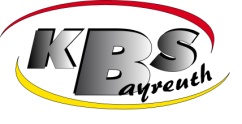 Antrag auf Heimunterbringung während des Blockunterrichts   Lesen Sie zuerst die Informationen zur HeimunterbringungAngaben zur Person der Schülerin / des SchülersAnschrift der Erziehungsberechtigten (bei minderjährigen Antragsstellern)Angaben zum Ausbildungsbetrieb und zur AusbildungVon den für die beantragte Heimunterbringung festgelegten Bestimmungen / Regelungen (siehe Information zur Heimunterbringung) habe ich Kenntnis genommen.Angaben zum Schulweg bei täglicher Heimfahrt sind dem Antrag beigefügt.----------------------------------------------                     ---------------------------------------------------Ort, Datum                                                                Unterschrift des Auszubildenden                                                                                   ---------------------------------------------------                                                                                   Unterschrift eines ErziehungsberechtigtenHeimunterbringung wird beantragt ab:Klasse:Familienname, Vorname:Familienname, Vorname:Familienname, Vorname:männl.        weibl.Geb.-DatumUmschüler :   ja     neinSelbstzahler   ja     neinAnschrift (Straße, Hausnummer, PLZ, Ort):Anschrift (Straße, Hausnummer, PLZ, Ort):Anschrift (Straße, Hausnummer, PLZ, Ort):Telefon:Telefon:Telefon:Familienname, Vorname:Anschrift (Straße, Hausnummer, PLZ, Ort):Telefon:Name der Firma:Name der Firma:Anschrift (Straße, Hausnummer, PLZ, Ort):Anschrift (Straße, Hausnummer, PLZ, Ort):Telefon:Telefon:Ausbildungsberuf: Ausbildungszeit (von - bis):